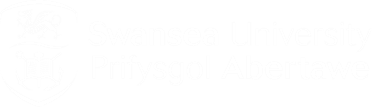 AMENDING EXISTING UNDERGRADUATE TAUGHT PROGRAMME/S FOR JANUARY 2021 ENTRY            AMENDING EXISTING UNDERGRADUATE TAUGHT PROGRAMME/S FOR JANUARY 2021 ENTRY            AMENDING EXISTING UNDERGRADUATE TAUGHT PROGRAMME/S FOR JANUARY 2021 ENTRY            This form should be used to record January 2021 Entry proposals only.If you have any questions or would like further information, guidance and support, please or contact academicprogrammes@swansea.ac.uk.  This form should be used to record January 2021 Entry proposals only.If you have any questions or would like further information, guidance and support, please or contact academicprogrammes@swansea.ac.uk.  This form should be used to record January 2021 Entry proposals only.If you have any questions or would like further information, guidance and support, please or contact academicprogrammes@swansea.ac.uk.  Author of this document:(please include your name with prefix and suffix and your role title)PROGRAMME INFORMATION                                                 SECTION APROGRAMME INFORMATION                                                 SECTION APROGRAMME INFORMATION                                                 SECTION ACollege/School:Subject Area:Subject Area:Programme TitleProgramme Director and contact informationProgramme CodeProject Timeline:Note that this amendment is being considered for January 2021 only and the intention is to approve the proposed amendment/s by June 30th 2020 for delivery January 2021Project Timeline:Note that this amendment is being considered for January 2021 only and the intention is to approve the proposed amendment/s by June 30th 2020 for delivery January 2021Project Timeline:Note that this amendment is being considered for January 2021 only and the intention is to approve the proposed amendment/s by June 30th 2020 for delivery January 2021CHANGE INFORMATIONCHANGE INFORMATIONCHANGE INFORMATIONPlease select all that apply, and specify the change required in each category.Please select all that apply, and specify the change required in each category.Please select all that apply, and specify the change required in each category.I would like to change:I would like to change:I would like to change:Entry PointsTo add January 2021To add January 2021syllabus content Are you adding or changing compulsory or core modules?YES (expand) /NO YES (expand) /NO Programme StructureIs the sequencing of modules within the programme structure changingYES (expand) /NO YES (expand) /NO Delivery LocationAre you proposing any change to delivery location?YES (expand) /NO YES (expand) /NO Mode of StudyAre you proposing any change?  E.g. Addition or deletion of, full time/ part time, Distance Learning, Online Learning?YES (expand) /NO YES (expand) /NO RegulationsFlexible or standard regulations – are you proposing a change?YES (expand) /NO YES (expand) /NO OtherPlease detail your specific change request if not listed aboveSECTION B BUSINESS CASE FOR CHANGE NOTE  this section only needs to be completed if your proposed changes will have additional associated resource costsSECTION B BUSINESS CASE FOR CHANGE NOTE  this section only needs to be completed if your proposed changes will have additional associated resource costsSECTION B BUSINESS CASE FOR CHANGE NOTE  this section only needs to be completed if your proposed changes will have additional associated resource costsSECTION B BUSINESS CASE FOR CHANGE NOTE  this section only needs to be completed if your proposed changes will have additional associated resource costsRationale and Strategic Benefit  Rationale and Strategic Benefit  Rationale and Strategic Benefit  Rationale and Strategic Benefit  To provide enhanced business continuity in a time of global crisis, in particular focusing on student recruitment.To provide enhanced business continuity in a time of global crisis, in particular focusing on student recruitment.To provide enhanced business continuity in a time of global crisis, in particular focusing on student recruitment.To provide enhanced business continuity in a time of global crisis, in particular focusing on student recruitment.Market IntelligenceMarket IntelligenceMarket IntelligenceMarket IntelligenceMarket intelligence has already been conducted and approval by PMBExec + completed on June 2nd 2020.
Market intelligence has already been conducted and approval by PMBExec + completed on June 2nd 2020.
Market intelligence has already been conducted and approval by PMBExec + completed on June 2nd 2020.
Market intelligence has already been conducted and approval by PMBExec + completed on June 2nd 2020.
Tuition FeesTuition FeesTuition FeesTuition FeesPMB determined that the fees will be those already fixed for 2020/2021.PMB determined that the fees will be those already fixed for 2020/2021.PMB determined that the fees will be those already fixed for 2020/2021.PMB determined that the fees will be those already fixed for 2020/2021.Resource RequirementsResource RequirementsResource RequirementsResource RequirementsIn the following sections, please provide evidence either that the proposed changes can be delivered within existing resources without impact unduly on existing staff workload or student experience, or that additional resources are required to deliver the changes.In the following sections, please provide evidence either that the proposed changes can be delivered within existing resources without impact unduly on existing staff workload or student experience, or that additional resources are required to deliver the changes.In the following sections, please provide evidence either that the proposed changes can be delivered within existing resources without impact unduly on existing staff workload or student experience, or that additional resources are required to deliver the changes.In the following sections, please provide evidence either that the proposed changes can be delivered within existing resources without impact unduly on existing staff workload or student experience, or that additional resources are required to deliver the changes.Human Resources Human Resources Human Resources Human Resources Academic Resource Requirements /Professional/Technical Services Resource Requirements Additional requirement? YES (expand) NO Academic Resource Requirements /Professional/Technical Services Resource Requirements Additional requirement? YES (expand) NO Academic Resource Requirements /Professional/Technical Services Resource Requirements Additional requirement? YES (expand) NO Academic Resource Requirements /Professional/Technical Services Resource Requirements Additional requirement? YES (expand) NO Physical Resources Physical Resources Physical Resources Physical Resources Space Requirements /Research Facilities and Equipment (including IT) /Library and Journal Resources/digital resources? Additional requirement? YES (expand) NO Space Requirements /Research Facilities and Equipment (including IT) /Library and Journal Resources/digital resources? Additional requirement? YES (expand) NO Space Requirements /Research Facilities and Equipment (including IT) /Library and Journal Resources/digital resources? Additional requirement? YES (expand) NO Space Requirements /Research Facilities and Equipment (including IT) /Library and Journal Resources/digital resources? Additional requirement? YES (expand) NO Where no new resources are required, has the impact been included in workload modelling?Where no new resources are required, has the impact been included in workload modelling?Where no new resources are required, has the impact been included in workload modelling?YES NO BUSINESS CASE: COLLEGE/SCHOOL APPROVALBUSINESS CASE: COLLEGE/SCHOOL APPROVALBUSINESS CASE: COLLEGE/SCHOOL APPROVALBUSINESS CASE: COLLEGE/SCHOOL APPROVALHead of College/School:Date:Date:Finance Business Partner:Date:Date:ACADEMIC QUALITY ASSURANCE AND STUDENT EXPERIENCE                     SECTION CSummary of ChangesExpand if necessaryImpact AssessmentPlease assess the potential impact of the changes for students 
PROFESSIONAL, REGULATORY AND STATUTORY BODIESPlease describe any impact on requirements associated with PSRBs or other relevant agencies (e.g. Funding Bodies, Sponsors etc.)                                                                APPROVAL RECORD                                               SECTION D                                                                APPROVAL RECORD                                               SECTION D                                                                APPROVAL RECORD                                               SECTION DSubject Area Board of Studies Approval:Name:Date Approved:College/School Learning and Teaching Committee Approval and preliminary PAC approval :Name:Date Approved:Programme Management Board Approved:Date Approved:  June 2020Date Approved:  June 2020Final Programme Approval Committee Approval:Date Approved:Date Approved: